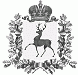 АДМИНИСТРАЦИЯ РОЖЕНЦОВСКОГО СЕЛЬСОВЕТАШАРАНГСКОГО МУНИЦИПАЛЬНОГО РАЙОНАНИЖЕГОРОДСКОЙ ОБЛАСТИПОСТАНОВЛЕНИЕот 22.07.2021	№ 34Об утверждении Плана мероприятий по разработке прогноза социально-экономического развития Роженцовского сельсовета на 2022 год, бюджета поселения на 2022 год В соответствии с Бюджетным кодексом Российской Федерации, и в целях разработки прогноза социально-экономического развития Роженцовского сельсовета на 2022 год, бюджета поселения на 2022 год, администрация Роженцовского сельсовета постановляет:1. Утвердить прилагаемый План мероприятий по разработке прогноза социально-экономического развития Роженцовского сельсовета на 2022 год, бюджета поселения на 2022 год (далее - План мероприятий).2. Контроль за исполнением настоящего постановления оставляю за собой.3. Настоящее постановление вступает в силу со дня его подписания.Глава администрации	Л.А.КозловаУТВЕРЖДЕНпостановлением администрацииРоженцовского сельсоветаот 22.07.2021 № 34ПЛАН МЕРОПРИЯТИЙпо разработке прогноза социально-экономического развития Роженцовского сельсовета на 2022 год, бюджета поселения на 2022 год №п.п.Наименование документа (материала)Ответственный исполнительСрок представления (не позднее)Куда представляется1.Прогнозная оценка администрируемых доходов на 2022 год Администрация Роженцовского сельсовета15 августа2021 годаФинансовое управление администрации Шарангского муниципального района2.Проект постановления администрации Роженцовского сельсовета "Об утверждении основных направлений бюджетной и налоговой политики Роженцовского сельсовета Шарангского муниципального района на 2022 год и на плановый период 2023 и 2024 годов"Администрация Роженцовского сельсовета15 августа2021 годаСельский Совет Роженцовского сельсовета3.Бюджетные заявки и обоснования бюджетных ассигнований на 2022 год Администрация Роженцовского сельсовета20 сентября2021 годаФинансовое управление администрации Шарангского муниципального района4.Предварительный (плановый) реестр расходных обязательств бюджета поселения на 2022 год Администрация Роженцовского сельсовета08 октября 2021 годаФинансовое управление администрации Шарангского муниципального района5.Проект решения сельского Совета Роженцовского сельсовета "О прогнозе социально-экономического развития Роженцовского сельсовета на 2022 год "Администрация Роженцовского сельсовета15 октября2021 года Сельский Совет Роженцовского сельсовета6.Проект решения сельского Совета Роженцовского сельсовета "О бюджете поселения на 2022 год"Администрация Роженцовского сельсовета16 ноября2021 года сельский Совет Роженцовского сельсовета7.Уточненный реестр расходных обязательств бюджетного планирования бюджета поселенияАдминистрация Роженцовского сельсоветав течение 15 дней после принятия решения о бюджете поселенияФинансовое управление администрации Шарангского муниципального района